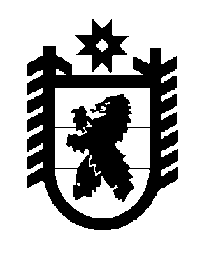 Российская Федерация Республика Карелия    ПРАВИТЕЛЬСТВО РЕСПУБЛИКИ КАРЕЛИЯРАСПОРЯЖЕНИЕ                                    от  13 мая 2016 года № 350р-Пг. Петрозаводск Внести в Адресную инвестиционную программу Республики Карелия на 2016 год, утвержденную распоряжением Правительства Республики Карелия от 1 февраля 2016 года № 62р-П, с изменением, внесенным распоряжением Правительства Республики Карелия от 11 апреля 2016 года № 267р-П, изменение, изложив ее в следующей редакции: